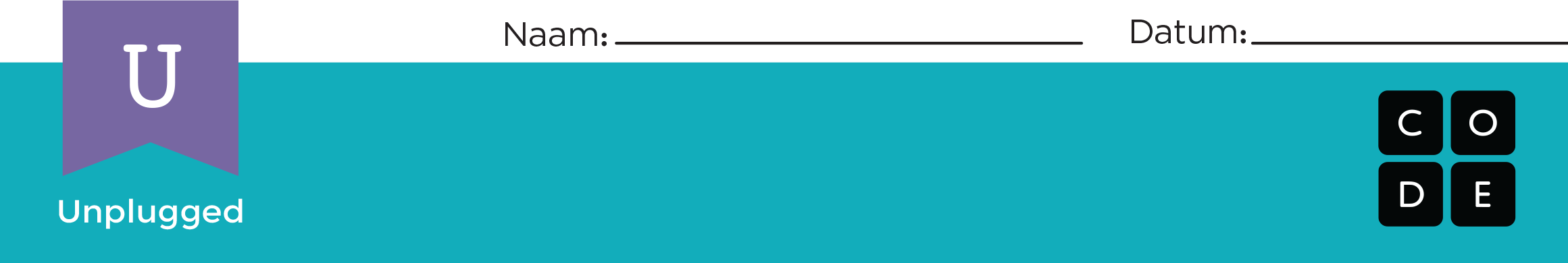 Hee, een event!OpdrachtwerkbladJe hebt een magische afstandsbediening gekregen waarmee je de juf (of meester) grappige dingen met haar (of zijn) armen kunt laten doen.Hieronder zie je wat elke knop doet. Kun jij zien welke reeks knoppen bij ieder dansje van de juf (of meester) hoort? Trek een lijn van ieder rijtje foto's naar de knoppencombinatie die erbij hoort. De eerste is al voor je gedaan.Klap	Links omhoog	In je zij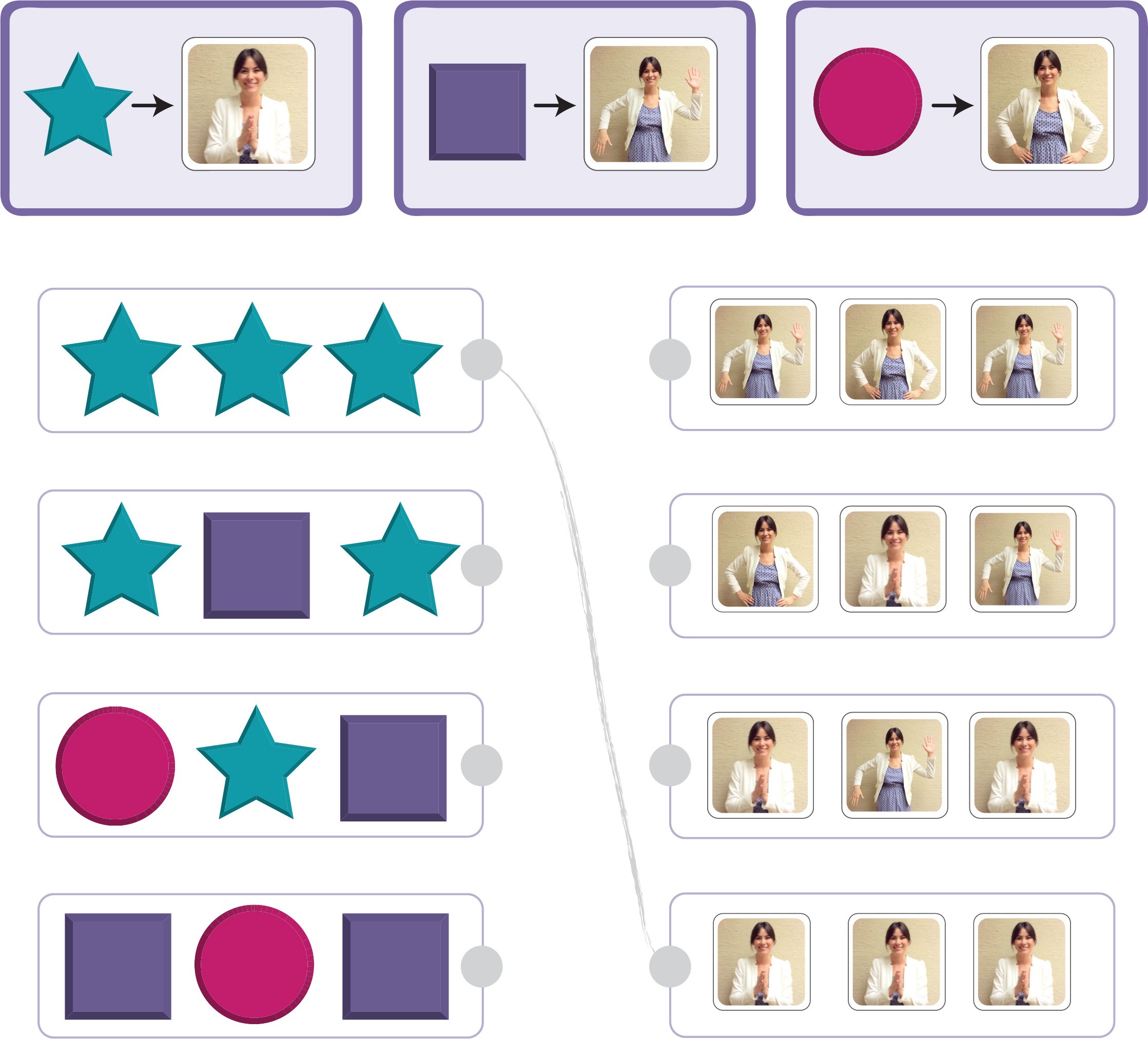 Links omhoog	In je zij	Links omhoogIn je zijKlapLinks omhoog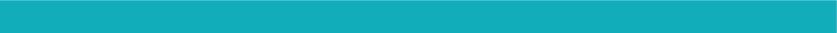 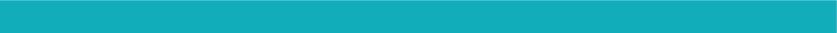  Klap	Links omhoog	KlapKlap	Klap	KlapRevisie 141119.1a